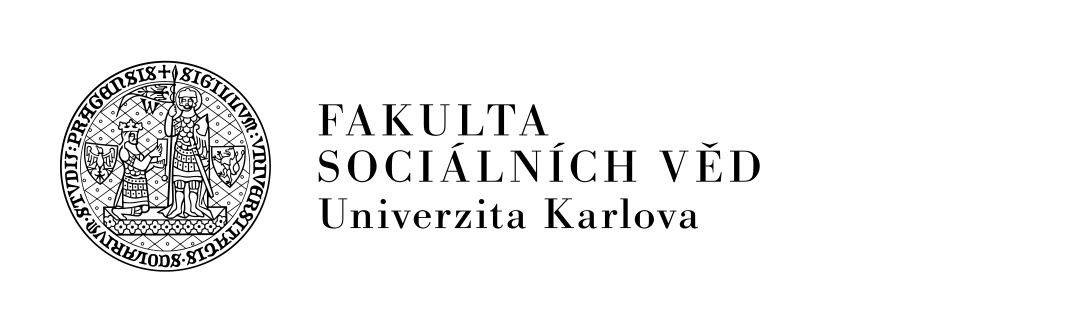 Příloha k cestovnímu příkazuŽádost zaměstnance k použití soukromého silničního motorového vozidla (AUV) na pracovní cestuVyplní řidič vozidla před cestouSchvaluje tajemník fakulty před cestouVlastník vozidla  Řidič vozidla Místo pracovní cesty:    ve dnech od:  do: Účel cesty Zdůvodnění žádosti Datum 			podpis řidiče vozidla ________________________Datum 				podpis žadatele ____________________________S použitím soukromého vozidla k výše uvedené pracovní cestě souhlasím – nesouhlasímDatum 				podpis tajemníka fakulty _____________________V případě žádosti zaměstnance k povolení soukromého vozidla na pracovní cestu musí nadřízený pracovník v cestovním příkazu určit veřejný dopravní prostředek, kterým vyslal zaměstnance na cestu primárně a místo kterého se AUV použije.Náhrada za použití soukromého vozidla se bude vyúčtovávat na základě předloženého jízdného za veřejný dopravní prostředek, který by zaměstnanec na své cestě použil.